เอกสารแนบหมายเลข 1สัญญาเลขที่       / 2557 โครงการ    “ .......................................................................................................”การจ่ายเงินงบประมาณรวม		ในวงเงิน        งวดที่ 1 (50%)	จำนวน                             บาท (         			              )			จ่ายภายใน 30 (สามสิบ) วัน หลังจากวันลงนามในสัญญา     งวดที่ 2  (40%)	จำนวนไม่เกิน      		  บาท   (  				  )จ่ายเมื่อผู้ให้ทุนเห็นชอบกับรายงานความก้าวหน้า และรายงานการเงิน งวดที่ 1      งวดที่ 3  (10%)	จำนวนไม่เกิน       	                  บาท   (                                     )			เป็นค่าตอบแทนนักวิจัย จ่ายเมื่อผู้ให้ทุนเห็นชอบกับรายงานฉบับสุดท้ายและรายงานการเงินฉบับสุดท้าย แล้วเอกสารแนบหมายเลข 1สัญญาเลขที่  ..  / 2557 โครงการ    “........................................................................”งบประมาณของโครงการ    แผนการเบิกจ่ายงบประมาณทุนอุดหนุนการวิจัยประจำปีงบประมาณ  2557ชื่อโครงการ  	ผู้วิจัย  			งบประมาณที่ได้รับ	ระยะเวลาในการดำเนินงานตลอดโครงการ 1 ปีสรุป  รวมงบประมาณทั้งสิ้น ............................... บาท      	งบดำเนินการ	1. หมวดค่าตอบแทน 				รวม ........................... บาท	2. หมวดค่าวัสดุ 				รวม ........................... บาท3. หมวดค่าใช้สอย  				รวม.............................บาท4. หมวดค่าสาธารณูปโภคมหาวิทยาลัย 		รวม ............................บาทเอกสารแนบหมายเลข 2สัญญาเลขที่    / 2557 โครงการ    “………………………………………………”รายชื่อผู้ทำงานในโครงการ       1.  								หัวหน้าโครงการ   ที่อยู่  											   โทรศัพท์  			   			โทรสาร   				   e-mail:  											2. ชื่อผู้ร่วมวิจัย  						ผู้ร่วมโครงการ   ที่อยู่  											   โทรศัพท์  					โทรสาร   					   e-mail:  											3. ชื่อผู้ร่วมวิจัย  						ผู้ร่วมโครงการ   ที่อยู่  											   โทรศัพท์  					โทรสาร   					   e-mail:  											4. ชื่อผู้ร่วมวิจัย  						ผู้ร่วมโครงการ   ที่อยู่  											   โทรศัพท์  					โทรสาร   					   e-mail:  											(กรอกรายชื่อผู้ทำงานในโครงการจนครบทุกคน (ถ้ามีหลายสิบคน เลือกเฉพาะหัวหน้าโครงการย่อย)เอกสารแนบหมายเลข 3สัญญาเลขที่        / 2557 โครงการ    “………………………………”การรายงานความก้าวหน้าและผลงานของโครงการรายงานความก้าวหน้าฉบับที่ 1 พร้อมรายงานการเงินฉบับที่ 1 ส่งภายใน 6  เดือน หลังวันลงนามในสัญญารายงานฉบับสมบูรณ์ พร้อมรายงานการเงินฉบับสุดท้าย  ส่งภายใน 3 เดือน หลังวันลงนามในสัญญา ในรายงานฉบับสมบูรณ์ให้มีบทคัดย่อ (abstract) ทั้งภาษาไทยและอังกฤษและการส่งรายงานฉบับสมบูรณ์นอกจากฉบับพิมพ์เป็นเล่มแล้ว  ให้ส่งเป็น CD-ROM ด้วยการเสนอผลงานด้วยวาจา  (oral presentation)  ตามวันเวลาที่มหาวิทยาลัยจะกำหนดเป็นคราว ๆ เอกสารสรุปผลงานวิจัยในรูปแบบและภาษาที่เหมาะสมสำหรับการประชาสัมพันธ์เผยแพร่ต่อประชาชนทั่วไป ส่งพร้อมกับรายงานฉบับสุดท้าย  หรือเมื่อผู้ให้ทุนกำหนดเป็นคราว ๆ ไปการส่งรายงานความก้าวหน้าและรายงานฉบับสมบูรณ์เอกสารแนบหมายเลข 3แบบรายงานความก้าวหน้าคำชี้แจง	ผู้รับทุนจะต้องจัดทำรายงานความก้าวหน้างานวิจัย  เมื่อดำเนินโครงการครบระยะ  6  เดือนแรกและส่งมายังสถาบันวิจัยและพัฒนา    เพื่อรับผลการประเมินและอนุมัติให้ดำเนินการวิจัยต่อส่วนประกอบของรายงานความก้าวหน้า  ควรมีรายละเอียดดังต่อไปนี้หน้าปกรายงานพิมพ์โดยใช้รูปแบบอักษร  TH SarabunPSKตรามหาวิทยาลัย  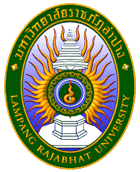                                                            กว้าง  4 ซ.ม.                                     ยาว  2.96  ซ.ม.รายงานความก้าวหน้างานวิจัยขนาดอักษร  22  point  ตัวอักษรสีเข้มชื่อโครงการ  ทั้งภาษาไทยและภาษาอังกฤษ ขนาดอักษร  22 point  ตัวอักษรสีเข้มชื่อหัวหน้าโครงการวิจัยและคณะผู้ร่วมวิจัย ขนาดอักษร 18 point ตัวอักษรสีเข้มเนื้อหาภายในรายงาน1.  	รายละเอียดเกี่ยวกับแผนงานวิจัย/โครงการวิจัย	ชื่อเรื่อง		(ภาษาไทย)………………………………………………………………			(ภาษาอังกฤษ)..................................................................................	ชื่อผู้วิจัย  (นาย   นาง   นางสาว  ยศ)  ..........................................................................	หน่วยงานที่สังกัด...................................................................................................	..................................................................................................................................	หมายเลขโทรศัพท์......................โทรสาร............................e-mail ……………………	ได้รับอนุมัติงบประมาณ  ประจำปีงบประมาณ  พ.ศ.  ...................................................	งบประมาณที่ได้รับ.............................บาท   ระยะเวลาทำการวิจัย............................ปี	เริ่มทำการวิจัยเมื่อ (เดือน  ปี)...........................ถึง  (เดือน  ปี)......................................เอกสารแนบหมายเลข 32.	รายงานเนื้อหาเกี่ยวกับผลงานความก้าวหน้าของการวิจัย	ให้หัวหน้าโครงการรายงานในส่วนเนื้อหามีความยาวพอเหมาะ หัวข้อในรายงานควรประกอบด้วย	1. สรุปงาน	2. ความก้าวหน้า (ให้มีรายละเอียดมากพอที่ผู้ทรงคุณวุฒิประเมินเชิงคุณภาพได้)	3. งานที่จะทำ	4. ให้มีตารางแผนงานประกอบด้วย			a. Gantt chart เปรียบเทียบกิจกรรมที่เสนอใน Full proposal และกิจกรรมที่ทำจริง			b. ตารางเปรียบเทียบ output ที่เสนอใน full proposal และที่ได้จริง (หากมีหลักฐานควรแสดงให้เห็น เช่น รูปถ่าย) สำหรับ output ที่ยังไม่ได้ทำตาม full proposal และได้ระบุว่าสำเร็จแล้วกี่เปอร์เซ็นต์ พร้อมให้เหตุผล	5. ปัญหาที่เกิดขึ้นพร้อมแนวทางแก้ไข						(ลงชื่อ).................................................			                                  (................................................)					         ผู้อำนวยการแผนงานวิจัย/หัวหน้าโครงการวิจัย					วันที่..........เดือน...........................พ.ศ. ................สรุปความคิดเห็นของการประเมิน  เห็นควรสนับสนุนให้ดำเนินการต่อไป  ข้อเสนอแนะเพิ่มเติม...........................................................................................	........................................................................................................................	...........................................................................................................................					(ลายเซ็น)						   (.............................................................)							    หัวหน้าส่วนราชการ					       วันที่.........เดือน...........................พ.ศ. .....................เอกสารแนบหมายเลข 3เนื้อหาภายในเล่มรายงานความก้าวหน้าประกอบด้วยบทที่ 1 บทนำบทที่ 2 เอกสารและงานวิจัยที่เกี่ยวข้องบทที่ 3 วิธีดำเนินการวิจัยบทที่ 4  ผลการวิเคราะห์ข้อมูลปัญหาและอุปสรรคแนวทางแก้ไขสิ่งที่จะดำเนินการต่อไปเอกสารแนบหมายเลข 3ตัวอย่างหน้าปกนอก  รายงานความก้าวหน้างานวิจัยรายงานความก้าวหน้างานวิจัย  (22  หนา)การบริหารจัดการงานวิจัยมหาวิทยาลัยราชภัฏลำปาง (22 หนา) ผู้ช่วยศาสตราจารย์ ดร.จรีรัตน์  สุวรรณ์  และคณะ (18 หนา) งานวิจัยนี้ได้รับทุนอุดหนุนการวิจัยจากมหาวิทยาลัยราชภัฏลำปาง  (18 หนา)ประจำปีงบประมาณ  พ.ศ.  2556 (18 หนา)ตัวอย่างหน้าปกใน รายงานความก้าวหน้างานวิจัยรายงานความก้าวหน้างานวิจัย  (22  หนา)การบริหารจัดการงานวิจัยมหาวิทยาลัยราชภัฏลำปาง (22 หนา) ผู้ช่วยศาสตราจารย์ ดร.จรีรัตน์  	สุวรรณ์  (17 หนา) อาจารย์ ดร.ดวงใจ   			พุทธวงศ์ (17 หนา)อาจารย์ ดร.พิมผกา  			โพธิลังกา (17 หนา)อาจารย์ ดร.ธนกร  			น้อยทองเล็ก (17 หนา)งานวิจัยนี้ได้รับทุนอุดหนุนการวิจัยจากมหาวิทยาลัยราชภัฏลำปาง  (18 หนา)ประจำปีงบประมาณ  พ.ศ.  2556 (18 หนา)เอกสารแนบหมายเลข 4				รูปแบบการพิมพ์รายงานวิจัยฉบับสมบูรณ์1.ขนาดตราสัญลักษณ์มหาวิทยาลัยราชภัฏลำปางกำหนดให้ขนาดของตราสัญลักษณ์มหาวิทยาลัยราชภัฏลำปาง  ในการทำปกรายงานมีความสูงประมาณ 4 เซนติเมตรและมีความกว้างประมาณ 2.96 เซนติเมตร                      สูง 4 เซนติเมตรกว้าง 2.96 เซนติเมตร2.ชนิดของกระดาษ - หน้าปกใช้กระดาษอาร์ตมันสีขาว    ตัวหนังสือสีดำ- เนื้อหาในรายงานใช้กระดาษปอนด์สีขาว 70-80 แกรม ขนาด A4 ตัวหนังสือสีดำ3. การพิมพ์       ให้พิมพ์โดยใช้เครื่องคอมพิวเตอร์ ตัวอักษร TH SarabunPSK ขนาด 16 point สำหรับภาษาไทยและภาษาอังกฤษ   หน้าปกรายงาน (ปกนอก) กำหนดให้       	- ตราสัญลักษณ์มหาวิทยาลัยราชภัฏลำปางจัดไว้กลางหน้ากระดาษตามระยะเว้นริมขอบกระดาษ      	 -รายงานการวิจัย   ใช้ตัวอักษรขนาด 22 Point  ตัวหนา      	- ชื่อโครงการ ทั้งภาษาไทย และภาษาอังกฤษ ใช้ตัวอักษร ขนาด 22 Point  ตัวหนา- ชื่อผู้ทำวิจัย โดยระบุชื่อนักวิจัยไม่เกิน 2 คน ในหน้าปก หากมีจำนวนนักวิจัยมากกว่า 2 คน ให้ใช้   “และคณะ” ขนาดตัวอักษร 18 ตัวหนา       	-  โครงการวิจัยนี้ได้รับทุนอุดหนุนการวิจัยจากมหาวิทยาลัยราชภัฏลำปาง   ประจำปี พ.ศ. 25.... ……….โดยให้ใช้ตัวอักษรขนาด 18 Point ตัวหนา (ระบุเดือน/ปี งบประมาณที่ได้รับทุน อ้างอิงตามสัญญารับทุน)  
 
 เนื้อหาภายในรายงาน         -  หัวข้อหลัก   ให้ใช้ตัวอักษร ขนาด 16 Point ตัวหนา        -  เนื้อหา         ให้ใช้ตัวอักษร ขนาด 16 Point ตัวปกติ 4 การใส่เลขหน้า ตัวอักษร TH SarabunPSK  ขนาด 14 point ด้านบนของกระดาษด้านขวา5. การเว้นริมขอบกระดาษ (Margination) จัดขอบเนื้อหาที่พิมพ์ให้อยู่ในกรอบ คือห่างจากขอบบน      1.5     นิ้วห่างจากขอบล่าง      1        นิ้วห่างจากขอบขวา       1        นิ้วห่างจากขอบซ้าย      1.5      นิ้ว6. การจัดทำรูปเล่ม               - ในกรณีที่รายงานมีความหนาไม่เกิน 100 หน้า พิมพ์รายงานในกระดาษเพียงด้านเดียว หากมีความหนามากกว่า 100 หน้า พิมพ์ทั้งด้านหน้าและด้านหลัง เข้าเล่มรายงานด้วยสันกาวเคลือบพลาสติก            - สันปกให้เขียนชื่อหัวหน้าโครงการวิจัย ชื่อโครงการวิจัย (ภาษาไทย) มหาวิทยาลัยราชภัฏลำปาง   พร้อมทั้งระบุปีที่ได้รับทุน โดยใช้ตัวหนังสือขนาดไม่ต่ำกว่า 16 ตัวหนา หรือตามความเหมาะสมของความหนาของสันปก    ( ส่วนของสันปกจะมีหรือไม่มีก็ได้ ตามความเหมาะสมของความหนาของเล่มรายงาน) 
 
 (รูปแบบปกนอก)    รายงานการวิจัย  (22 หนา)การบริหารจัดการงานวิจัยมหาวิทยาลัยราชภัฏลำปาง (22 หนา) ผู้ช่วยศาสตราจารย์ ดร.จรีรัตน์  สุวรรณ์  และคณะ (18 หนา) งานวิจัยนี้ได้รับทุนอุดหนุนการวิจัยจากมหาวิทยาลัยราชภัฏลำปาง  (18 หนา)ประจำปีงบประมาณ  พ.ศ.  2556 (18 หนา)   (รูปแบบปกใน)รายงานการวิจัย  (22 หนา)การบริหารจัดการงานวิจัยมหาวิทยาลัยราชภัฏลำปาง (22 หนา) ผู้ช่วยศาสตราจารย์ ดร.จรีรัตน์  	สุวรรณ์  (17 หนา) อาจารย์ ดร.ดวงใจ   			พุทธวงศ์ (17 หนา)อาจารย์ ดร.พิมผกา  			โพธิลังกา (17 หนา)อาจารย์ ดร.ธนกร  			น้อยทองเล็ก (17 หนา)งานวิจัยนี้ได้รับทุนอุดหนุนการวิจัยจากมหาวิทยาลัยราชภัฏลำปาง  (18 หนา)ประจำปีงบประมาณ  พ.ศ.  2556 (18 หนา)เอกสารแนบหมายเลข 5รูปแบบการจัดทำโปสเตอร์1.  ระบุ  ชื่องานวิจัย  “ 								“	  ชื่อหัวหน้าโครงการวิจัย  และชื่อคณะผู้ร่วมทำวิจัย	สถาบันวิจัยและพัฒนา  มหาวิทยาลัยราชภัฏลำปาง  :  res _lpru@hotmail.comโดยจัดกลางบนการนำเสนอโปสเตอร์2.  สถาบันวิจัยและพัฒนาจะดำเนินการจัดทำโปสเตอร์ขนาด กว้าง 1 เมตร  ยาว  1.2  เมตร ต่อ 1  แผ่น  โดยนักวิจัยต้องทำในรูปแบบ word  เท่านั้น  ตัวอักษร TH SarabunPSK ขนาด  16”  ไม่เกิน  1  หน้ากระดาษ A4  พร้อมไฟล์ข้อมูล3.  การนำเสนอโปสเตอร์  ควรประกอบด้วย	3.1  บทคัดย่อ  ,  คำสำคัญ  (keywords)   3 -  5  คำ	3.2  บทนำ	3.3  วิธีการ	3.4  ผลการวิจัย	3.5  สรุป	3.6  อภิปรายผลการวิจัย3.7  กิตติกรรมประกาศ   จะต้องระบุว่าได้รับทุนอุดหนุนจากมหาวิทยาลัยราชภัฏลำปาง	3.7  เอกสารอ้างอิง4.  รูปภาพที่ใช้ประกอบการนำเสนอบนโปสเตอร์  ควรมีหมายเลขและชื่อรูป   หมายเลขของรูปจะต้องเรียงตามลำดับที่ปรากฏ   พิมพ์หมายเลขและชื่อรูปใต้รูปภาพ  โดยพิมพ์ชิดขอบซ้าย  บันทึกไฟล์รูปภาพนามสกุล .jpg5.  ตารางควรมีหมายเลขและชื่อหมายเลขของตารางจะต้องเรียงตามลำดับที่ปรากฏ  ให้พิมพ์ชื่อของตารางเหนือตารางโดยพิมพ์ชิดกรอบซ้ายเอกสารแนบหมายเลข 7	 (ตัวอย่างบทความเชิงคุณภาพ)ชื่อโครงการ   (ขนาด  16  point  ตัวเข้ม)  ตัวอักษรแบบ  TH SarabunPSK (ภาษาไทย)ชื่อโครงการ   (ขนาด  12  point  ตัวเข้ม)  ตัวอักษรแบบ  TH SarabunPSK   (ภาษาอังกฤษ)ผู้ช่วยศาสตราจารย์ ดร.จรีรัตน์ สุวรรณ์* 1)  และ  กัลยา  เขื่อนแก้ว  1)ชื่อหัวหน้าโครงการ * 1)   และชื่อผู้วิจัยในโครงการ 1)*1)  โปรแกรมวิชาคอมพิวเตอร์ธุรกิจ  มหาวิทยาลัยราชภัฏลำปาง   Emaill  :  suphachan@yahoo.com1)  สถาบันวิจัยและพัฒนา  มหาวิทยาลัยราชภัฏลำปางบทคัดย่อ	หัวหน้าโครงการวิจัยต้องสรุปและส่งบทความวิจัย   จำนวน  2  ชุด  พร้อมทั้งบันทึกไฟล์ข้อมูลแบบ  PDF  File  และ  DOC  File  ลงแผ่นซีดี   (ถ้าเป็นไฟล์รูปภาพให้บันทึกรูปภาพเป็น  JPG  File   แนบมากับบทความด้วย)   และส่งบทความวิจัยและไฟล์ข้อมูลมาที่สถาบันวิจัยและพัฒนา  สำนักงานอธิการบดีมหาวิทยาลัยราชภัฏลำปาง   ชั้น  3  ห้อง  0135   ถนนลำปาง  -  แม่ทะ   ตำบลชมพู   อำเภอเมือง  จังหวัดลำปาง  52100    Abstract.......................................................................................................................................................................................................................................................................................................................1.  ข้อกำหนดทั่วไป	บทความจะต้องพิมพ์บทกระดาษขาวขนาด  A4  พิมพ์หน้าเดียว   จัดพิมพ์ด้วยโปรแกรม  Microsoft  Word  97   , Word  2000  หรือ  Word  XP  จำนวนหน้าของบทความ  1  เรื่องประมาณ  6 – 8   หน้ากระดาษ  A4  หรือมากกว่าที่กำหนดก็ได้1.1  กรอบ	บทความควรจะพิมพ์ในกรอบซึ่งกำหนดไว้ดังนี้  ขอบด้านบน  3.5  ซม.  ขอบด้านล่าง  3  ซม.  ด้านซ้าย  และด้านขวา  2.5 ฃม.  พิมพ์  2 คอลัมน์  กว้าง  7.5  ซม.  ระยะห่าง  1  ซม.1.2   แบบและขนาดตัวอักษร	ภาษาไทย  ใช้ตัวอักษร  “BrowalliaUPC”  ชื่อ  บทความใช้ตัวอักษรขนาด  16  ตัวเข้ม  ชื่อผู้วิจัย  บทคัดย่อและเนื้อความต่าง  ๆ  ใช้ตัวอักษร  ขนาด  14  ตัวปกติ  ชื่อหัวข้อและหัวข้อย่อยใช้ตัวอักษรขนาด  14  ตัวเข้ม1.3   หัวข้อ	บทความไม่ควรจะมีหัวข้อมากกว่า  3  ระดับ  การเขียนหัวข้อควรจะเป็นไปดังต่อไปนี้1.3.1  หัวข้อหลักจะต้องพิมพ์โดยใช้ตัวเข้มและชิดทางกรอบซ้าย  ให้เว้น  1  บรรทัดก่อนจะพิมพ์หัวข้อหลักควรจะมีหมายเลข  1 , 2 , 3 ตามลำดับ  ยกเว้นบทคัดย่อและบรรณานุกรม  พิมพ์เนื้อเรื่องโดยเริ่มต้น  ที่บรรทัดต่อไปได้ทันทีโดยไม่ต้องเว้นบรรทัด1.3.2  หัวข้อรองลำดับที่  1  จะต้องพิมพ์ชิดทางกรอบซ้ายโดยใช้ตัวเข้ม  ไม่ต้องเว้นบรรทัด  ก่อน  หรือหลัง  หัวข้อรองลำดับที่  1  ให้ลำดับหัวข้อรอง  ลำดับที่  1  โดยใช้หมายเลข  1.1 ,  1.2  เป็นต้น1.3.3   หัวข้อรองลำดับที่  2   จะต้องพิมพ์ชิด  ทางกรอบซ้ายใช้ตัวเข้ม  ไม่ต้องเว้นบรรทัด ก่อน  หรือหลัง  หัวข้อรองลำดับที่  2  ให้ลำดับ  หัวข้อรอง   ลำดับที่  2  โดยใช้หมายเลข  1.1.1 , 1.1.2  เป็นต้น2.  ชื่อบทความ	ให้เริ่มต้นพิมพ์ชื่อโครงงานที่บรรทัดแรก  พิมพ์ชื่อโครงงานโดยใช้ตัวอักษรขนาด  16  จุด   สำหรับภาษาไทย  และ  12  จุด  สำหรับภาษาอังกฤษและเป็นตัวเข้ม  จัดชื่อบทความให้อยู่ตรงกลางหน้ากระดาษ3.   ขื่อผู้วิจัยและสถานที่ติดต่อ	ให้เว้น  1  บรรทัดจากชื่อบทความก่อนจะเริ่มพิมพ์  ชื่อผู้วิจัย  จัดชื่อผู้วิจัยให้อยู่ตรงกลางหน้ากระดาษ  สำหรับชื่อหน่วยงานสังกัดของผู้วิจัยให้ใช้ตัวอักษรขนาด  12  จุด  สำหรับภาษาไทย  และ  10  จุด  สำหรับภาษาอังกฤษ)   ในกรณีที่มีผู้วิจัยหลายท่านจากหน่วยงานต่างกัน  ให้กำกับ  1) , 2)   ตามหน่วยงานสำหรับชื่อหัวหน้าโครงการให้ใส่เครื่องหมาย * กำกับพร้อมทั้งสถานที่ติดต่อและ Email  address4.  บทคัดย่อ	ให้เว้น 2  บรรทัดจากชื่อผู้วิจัยและสถานที่ติดต่อก่อนจะเริ่มพิมพ์บทคัดย่อ  เว้น  1  บรรทัดระหว่าง  หัวข้อ  “บทคัดย่อ”  และเนื้อความของบทคัดย่อ  ความยาวของบทคัดย่อควรจะอยู่ระหว่าง  100 – 150  คำ5.   คำสำคัญ	บทความแต่ละเรื่อง  ควรจะมีคำสำคัญ  (Keywords)  3 – 5  คำ  เพื่อระบุหัวข้อสำคัญ  ๆ ที่กล่าวถึงในบทความและเพื่อช่วยในการจัดทำดัชนี  ควรใส่คำหลักในบรรทัดต่อจากบทคัดย่อในทันที6.  เนื้อความ	เมื่อขึ้นย่อหน้าใหม่  ควรจะเว้นวรรคประมาณ  4 – 5  ช่องไฟ (นับจากกรอบซ้าย)  ก่อนจะเริ่มพิมพ์  ไม่ต้อง  เว้นบรรทัดเมื่อจะเริ่มต้นพิมพ์ย่อหน้าใหม่  ให้พิมพ์  บทความบนด้านเดียวของกระดาษ A4  โดยไม่ต้องใส่  หมายเลขหน้าเวลาพิมพ์บทความจากเครื่องพิมพ์  ควรจะพิมพ์จากเครื่องพิมพ์เลเซอร์และใช้กระดาษที่มี  คุณภาพดี  (ตั้งแต่  80  แกรมขึ้นไป)	เนื้อความประกอบด้วย  บทคัดย่อ  บทนำ   วิธีการดำเนินการวิจัย   ผลการวิจัยและอภิปรายผลการวิจัย  สรุปผลการทดลอง  กิตติกรรมประกาศ  (ถ้ามี)  และเอกสารอ้างอิง	การอ้างถึงเอกสารอ้างอิงในเนื้อความ  ให้ใส่เครื่องหมายวงเล็บ  แล้วตามด้วยชื่อผู้เขียน  เครื่องหมาย  “,”  และปีที่ตีพิมพ์  เช่น  “.เปรียบเทียบกับปฏิกิริยา  (Shimizu  และ  คณะ,  1990)....”   การอ้างอิงแบบแทรกในเนื้อเรื่อง  ให้ระบุ  ชื่อผู้เขียนและปีที่ตีพิมพ์  เช่น  “Bosley  และ  Peilow  (1997)  พบว่า....”   ในกรณีที่มีผู้เขียนมากกว่า  2  คน  ให้ระบุชื่อผู้เขียนคนแรก  และเว้นวรรคตามด้วย  “และคณะ”   เช่น  “Basri และคณะ  (1995)  พบว่า....”7.  รูปภาพ	รูปภาพและรูปลายเส้นควรจะต้องติดตามตำแหน่งที่ผู้เขียนต้องการจะให้ปรากฏ  โดยจะต้องอยู่ใกล้กับจุดที่มีการอ้างอิงถึงรูปนั้นมากที่สุดเท่าที่จะเป็นไปได้  ควรจะเว้น  1  บรรทัด   ทั้งก่อนและหลังรูปภาพ  รูปภาพควรจะเป็นรูปขาวดำและชัดเจน	รูปภาพทุกรูปจะต้องมีหมายเลขและชื่อรูปหมายเลขของรูปจะต้องเรียงตามลำดับที่ปรากฏ  พิมพ์หมายเลขและชื่อรูปใต้รูปภาพ  โดยพิมพ์ชิดกรอบซ้าย8.  ตาราง	การพิมพ์ตารางจะต้องปฏิบัติตามข้อกำหนดเช่นเดียวกับการติดรูปภาพ  คือ  จะต้องเว้น  1  บรรทัด  ทั้งก่อนและหลังตาราง  ตารางทุกตารางจะต้องมีหมายเลขและชื่อหมายเลขของตารางจะต้องเรียงตามลำดับที่ปรากฏ  ให้พิมพ์ชื่อของตารางเหนือตารางโดยพิมพ์ชิดกรอบซ้าย9.   สมการ	สมการควรพิมพ์โดยระบุหมายเลขเรียงลำดับ  1,  2, 3  เป็นต้น  โดยให้หมายเลขสมการอยู่ในวงเล็บ  และชิดกรอบขวา  เช่น	2x + 3y		=   20         (1)10.  กิตติกรรมประกาศ	ผู้ได้รับทุนอุดหนุนวิจัยจาก.............................................................................................11.  เอกสารอ้างอิง		การเขียนเอกสารอ้างอิง (References) ให้เรียงลำดับเอกสารอ้างอิง ตามลำดับที่ถูกอ้างจริงในเนื้อความ(1) J.N. Trarboton, S.D. Muller, J.P. Wessels,F. Motau, The Corrosion Resistance of Chromantie  TM: A High Nitrogen Austenitic Stainless Steels, in: Proceeding of the 14 th ICC, Cape Town, South(2) ทวีพล ซื่อสัตย์   ยุทธพงษ์ ทัพผดุง สุธี รุกขพันธ์วิทยา  ทิพย์สุวรรณพร  วิริยะ กองรัตน์  สุพรรณ  กุลพานิขย์. การพัฒนาระบบสาระสนเทศ  สำหรับการควบคุมคลังพัสดุแบบอัตโนมัติ. การประชุมทางวิชาการของมหาวิทยาลัยเกษตรศาสตร์  ครั้งที่  38. กรุงเทพฯ.2542  หน้า  199-205.(3)  Bernhardsson, Duplex Stainless Steels ‘ 91, in: Proceedings of Conference, vol.1 Les Edition de Physique, Beaune, Bourgogne, France, 19954, pp. 185-210.หมายเหตุ  File  รูปภาพให้บันทึกรูปภาพเป็น JPG  File  บันทึกแนบพร้อม File  บทความด้วย (ตัวอย่างบทความเชิงปริมาณ)ชื่อโครงการ   (ขนาด  16  point  ตัวเข้ม)  ตัวอักษรแบบ  TH SarabunPSK (ภาษาไทย)ชื่อโครงการ   (ขนาด  12  point  ตัวเข้ม)  ตัวอักษรแบบ  TH SarabunPSK   (ภาษาอังกฤษ)ผู้ช่วยศาสตราจารย์ ดร.จรีรัตน์ สุวรรณ์* 1)  และ  กัลยา  เขื่อนแก้ว  1)ชื่อหัวหน้าโครงการ * 1)   และชื่อผู้วิจัยในโครงการ 1)*1)  โปรแกรมวิชาคอมพิวเตอร์ธุรกิจ  มหาวิทยาลัยราชภัฏลำปาง   Emaill  :  suphachan@yahoo.com1)  สถาบันวิจัยและพัฒนา  มหาวิทยาลัยราชภัฏลำปางบทคัดย่อ	หัวหน้าโครงการวิจัยต้องสรุปและส่งบทความวิจัย   จำนวน  3  ชุด  พร้อมทั้งบันทึกไฟล์ข้อมูลแบบ  PDF  File  และ  DOC  File  ลงแผ่นซีดี   (ถ้าเป็นไฟล์รูปภาพให้บันทึกรูปภาพเป็น  JPG  File   แนบมากับบทความด้วย)   และส่งบทความวิจัยและไฟล์ข้อมูลมาที่สถาบันวิจัยและพัฒนา  ตึกโอฬาร โรจน์หิรัญ  ชั้น  2  ถนนลำปาง  -  แม่ทะ   ตำบลชมพู   อำเภอเมือง  จังหวัดลำปาง  52100Abstract.......................................................................................................................................................................................................................................................................................................................1.  ข้อกำหนดทั่วไป	บทความจะต้องพิมพ์บทกระดาษขาวขนาด  A4  พิมพ์หน้าเดียว   จัดพิมพ์ด้วยโปรแกรม  Microsoft  Word  97   , Word  2000  หรือ  Word  XP  จำนวนหน้าของบทความ  1  เรื่องประมาณ  6 – 8   หน้ากระดาษ  A4  หรือมากกว่าที่กำหนดก็ได้1.1  กรอบ	บทความควรจะพิมพ์ในกรอบซึ่งกำหนดไว้ดังนี้  ขอบด้านบน  3.5  ซม.  ขอบด้านล่าง  3  ซม.  ด้านซ้าย  และด้านขวา  2.5 ฃม.  พิมพ์  2 คอลัมน์  กว้าง  7.5  ซม.  ระยะห่าง  1  ซม.1.2   แบบและขนาดตัวอักษร	ภาษาไทย  ใช้ตัวอักษร  “BrowalliaUPC”  ชื่อ  บทความใช้ตัวอักษรขนาด  16  ตัวเข้ม  ชื่อผู้วิจัย  บทคัดย่อและเนื้อความต่าง  ๆ  ใช้ตัวอักษรขนาด  14  ตัวปกติ  ชื่อหัวข้อและหัวข้อย่อยใช้ตัวอักษรขนาด  14  ตัวเข้ม1.3   หัวข้อ	บทความไม่ควรจะมีหัวข้อมากกว่า  3  ระดับ  การเขียนหัวข้อควรจะเป็นไปดังต่อไปนี้1.3.1  หัวข้อหลักจะต้องพิมพ์โดยใช้ตัวเข้มและชิดทางกรอบซ้าย  ให้เว้น  1  บรรทัดก่อนจะพิมพ์หัวข้อหลักควรจะมีหมายเลข  1 , 2 , 3 ตามลำดับ  ยกเว้นบทคัดย่อและบรรณานุกรม  พิมพ์เนื้อเรื่องโดยเริ่มต้น  ที่บรรทัดต่อไปได้ทันทีโดยไม่ต้องเว้นบรรทัด1.3.2  หัวข้อรองลำดับที่  1  จะต้องพิมพ์ชิดทางกรอบซ้ายโดยใช้ตัวเข้ม  ไม่ต้องเว้นบรรทัด  ก่อน  หรือหลัง  หัวข้อรองลำดับที่  1  ให้ลำดับหัวข้อรอง  ลำดับที่  1  โดยใช้หมายเลข  1.1 ,  1.2  เป็นต้น1.3.3   หัวข้อรองลำดับที่  2   จะต้องพิมพ์ชิด  ทางกรอบซ้ายใช้ตัวเข้ม  ไม่ต้องเว้นบรรทัด ก่อน  หรือหลัง  หัวข้อรองลำดับที่  2  ให้ลำดับ  หัวข้อรอง   ลำดับที่  2  โดยใช้หมายเลข  1.1.1 , 1.1.2  เป็นต้น2.  ชื่อบทความ	ให้เริ่มต้นพิมพ์ชื่อโครงงานที่บรรทัดแรก  พิมพ์ชื่อโครงงานโดยใช้ตัวอักษรขนาด  16  จุด   สำหรับภาษาไทย  และ  12  จุด  สำหรับภาษาอังกฤษและเป็นตัวเข้ม  จัดชื่อบทความให้อยู่ตรงกลางหน้ากระดาษ3.   ขื่อผู้วิจัยและสถานที่ติดต่อ	ให้เว้น  1  บรรทัดจากชื่อบทความก่อนจะเริ่มพิมพ์  ชื่อผู้วิจัย  จัดชื่อผู้วิจัยให้อยู่ตรงกลางหน้ากระดาษ  สำหรับชื่อหน่วยงานสังกัดของผู้วิจัยให้ใช้ตัวอักษรขนาด  12  จุด  สำหรับภาษาไทย  และ  10  จุด  สำหรับภาษาอังกฤษ)   ในกรณีที่มีผู้วิจัยหลายท่านจากหน่วยงานต่างกัน  ให้กำกับ  1) , 2)   ตามหน่วยงานสำหรับชื่อหัวหน้าโครงการให้ใส่เครื่องหมาย * กำกับพร้อมทั้งสถานที่ติดต่อและ Email  address4.  บทคัดย่อ	ให้เว้น 2  บรรทัดจากชื่อผู้วิจัยและสถานที่ติดต่อก่อนจะเริ่มพิมพ์บทคัดย่อ  เว้น  1  บรรทัดระหว่าง  หัวข้อ  “บทคัดย่อ”  และเนื้อความของบทคัดย่อ  ความยาวของบทคัดย่อควรจะอยู่ระหว่าง  100 – 150  คำ5.   คำสำคัญ	บทความแต่ละเรื่อง  ควรจะมีคำสำคัญ  (Keywords)  3 – 5  คำ  เพื่อระบุหัวข้อสำคัญ  ๆ ที่กล่าวถึงในบทความและเพื่อช่วยในการจัดทำดัชนี  ควรใส่คำหลักในบรรทัดต่อจากบทคัดย่อในทันที6.  เนื้อความ	เมื่อขึ้นย่อหน้าใหม่  ควรจะเว้นวรรคประมาณ  4 – 5  ช่องไฟ (นับจากกรอบซ้าย)  ก่อนจะเริ่มพิมพ์  ไม่ต้อง  เว้นบรรทัดเมื่อจะเริ่มต้นพิมพ์ย่อหน้าใหม่  ให้พิมพ์  บทความบนด้านเดียวของกระดาษ A4  โดยไม่ต้องใส่  หมายเลขหน้าเวลาพิมพ์บทความจากเครื่องพิมพ์  ควรจะพิมพ์จากเครื่องพิมพ์เลเซอร์และใช้กระดาษที่มี  คุณภาพดี  (ตั้งแต่  80  แกรมขึ้นไป)	เนื้อความประกอบด้วย  บทคัดย่อ  บทนำ  อุปกรณ์ และวิธีการทดลอง  ผลการทดลองและอภิปรายผล  สรุปผลการทดลอง  กิตติกรรมประกาศ  (ถ้ามี)  และเอกสารอ้างอิง	การอ้างถึงเอกสารอ้างอิงในเนื้อความ  ให้ใส่เครื่องหมายวงเล็บ  แล้วตามด้วยชื่อผู้เขียน  เครื่องหมาย  “,”  และปีที่ตีพิมพ์  เช่น  “.เปรียบเทียบกับปฏิกิริยา  (Shimizu  และ  คณะ,  1990)....”   การอ้างอิงแบบแทรกในเนื้อเรื่อง  ให้ระบุ  ชื่อผู้เขียนและปีที่ตีพิมพ์  เช่น  “Bosley  และ  Peilow  (1997)  พบว่า....”   ในกรณีที่มีผู้เขียนมากกว่า  2  คน  ให้ระบุชื่อผู้เขียนคนแรก  และเว้นวรรคตามด้วย  “และคณะ”   เช่น  “Basri และคณะ  (1995)  พบว่า....”7.  รูปภาพ	รูปภาพและรูปลายเส้นควรจะต้องติดตามตำแหน่งที่ผู้เขียนต้องการจะให้ปรากฏ  โดยจะต้องอยู่ใกล้กับจุดที่มีการอ้างอิงถึงรูปนั้นมากที่สุดเท่าที่จะเป็นไปได้  ควรจะเว้น  1  บรรทัด   ทั้งก่อนและหลังรูปภาพ  รูปภาพควรจะเป็นรูปขาวดำและชัดเจน	รูปภาพทุกรูปจะต้องมีหมายเลขและชื่อรูปหมายเลขของรูปจะต้องเรียงตามลำดับที่ปรากฏ  พิมพ์หมายเลขและชื่อรูปใต้รูปภาพ  โดยพิมพ์ชิดกรอบซ้าย8.  ตาราง	การพิมพ์ตารางจะต้องปฏิบัติตามข้อกำหนดเช่นเดียวกับการติดรูปภาพ  คือ  จะต้องเว้น  1  บรรทัด  ทั้งก่อนและหลังตาราง  ตารางทุกตารางจะต้องมีหมายเลขและชื่อหมายเลขของตารางจะต้องเรียงตามลำดับที่ปรากฏ  ให้พิมพ์ชื่อของตารางเหนือตารางโดยพิมพ์ชิดกรอบซ้าย9.   สมการ	สมการควรพิมพ์โดยระบุหมายเลขเรียงลำดับ  1,  2, 3  เป็นต้น  โดยให้หมายเลขสมการอยู่ในวงเล็บ  และชิดกรอบขวา  เช่น	2x + 3y		=   20         (1)10.  กิตติกรรมประกาศ	ผู้ได้รับทุนอุดหนุนวิจัยจาก.............................................................................................11.  เอกสารอ้างอิง	การเขียนเอกสารอ้างอิง (References) ให้เรียงลำดับเอกสารอ้างอิง ตามลำดับที่ถูกอ้างจริงในเนื้อความ(1) J.N. Trarboton, S.D. Muller, J.P. Wessels,F. Motau, The Corrosion Resistance of Chromantie  TM: A High Nitrogen Austenitic Stainless Steels, in: Proceeding of the 14 th ICC, Cape Town, South(2) ทวีพล ซื่อสัตย์   ยุทธพงษ์ ทัพผดุง สุธี รุกขพันธ์วิทยา  ทิพย์สุวรรณพร  วิริยะ กองรัตน์  สุพรรณ  กุลพานิขย์. การพัฒนาระบบสาระสนเทศ  สำหรับการควบคุมคลังพัสดุแบบอัตโนมัติ. การประชุมทางวิชาการของมหาวิทยาลัยเกษตรศาสตร์  ครั้งที่  38. กรุงเทพฯ.2542  หน้า  199-205.(3)  Bernhardsson, Duplex Stainless Steels ‘ 91, in: Proceedings of Conference, vol.1 Les Edition de Physique, Beaune, Bourgogne, France, 19954, pp. 185-210.หมายเหตุ  File  รูปภาพให้บันทึกรูปภาพเป็น JPG  File  บันทึกแนบพร้อม File  บทความด้วย เอกสารแนบหมายเลข  8การลงนามในสัญญารับทุนวิจัยขั้นตอนการเบิกเงินงวดที่  1    มหาวิทยาลัยราชภัฏลำปางเอกสารแนบหมายเลข  8	บันทึกข้อความ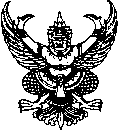 ส่วนราชการ                                         ที่    	วันที่              เรื่อง   ขอเบิกเงินอุดหนุนทุนวิจัยงวดที่  1เรียน	อธิการบดีมหาวิทยาลัยราชภัฏลำปาง สิ่งที่ส่งมาด้วย   	1.  ใบสำคัญรับเงินพร้อมสำเนาบัตรประจำตัว			จำนวน 1 ชุด		2.  สำเนาสมุดบัญชีธนาคาร					จำนวน 1  ชุด		3.  ประกาศทุนอุดหนุนวิจัย					จำนวน 1  ชุด		4.  สัญญาทุนอุดหนุนการวิจัย					จำนวน  1  ชุด		ตามที่ข้าพเจ้า………………………………………...…สังกัดสาขาวิชา............................................ คณะ …………………………………..หัวหน้าโครงการวิจัยเรื่อง……..………………………………..………………………………..…………………………...ได้รับเงินอุดหนุนจากงบประมาณ………….…………..… ประจำปีงบประมาณ พ.ศ. …………… เป็นเงิน ……………บาท นั้น  บัดนี้ได้จัดทำสัญญาอุดหนุนการวิจัยเรียบร้อยแล้ว  จึงขออนุญาตเบิกจ่ายเงินอุดหนุนการวิจัยงวดที่1คิดเป็นร้อยละ 50 ของจำนวนเงินอุดหนุนทั้งหมดเป็นเงิน…..…..บาท  (……………………………………)  โดยโอนเงินจำนวน.......................บาทเข้าบัญชีของ........................................ชื่อบัญชี........................................  เลขที่บัญชี..............................................................................		จึงเรียนมาเพื่อโปรดพิจารณาอนุมัติ(…………………………………………….)                      		     ตำแหน่ง ………………………………………..                                                            หัวหน้าโครงการวิจัยเอกสารแนบหมายเลข  9ขั้นตอนการเบิกเงินงวดที่  2   มหาวิทยาลัยราชภัฏลำปางเอกสารแนบหมายเลข 9	บันทึกข้อความส่วนราชการ                                         ที่    	วันที่              เรื่อง   ขอส่งรายงานความก้าวหน้าและขอเบิกเงินอุดหนุนทุนวิจัยงวดที่  2เรียน	อธิการบดีมหาวิทยาลัยราชภัฏลำปาง สิ่งที่ส่งมาด้วย   	1.  ใบสำคัญรับเงินพร้อมสำเนาบัตรประจำตัว			จำนวน 1 ชุด		2.  สำเนาสมุดบัญชีธนาคาร					จำนวน 1  ชุด		3.  รายงานความก้าวหน้า						จำนวน 3  ชุด		4.  ซีดีข้อมูลรายงานความก้าวหน้างานวิจัย				จำนวน  1  แผ่น		5.  รายงานการเงินงวดที่  1					จำนวน  1  ชุด		ตามที่ข้าพเจ้า………………………………………...…สังกัดสาขาวิชา............................................ คณะ …………………………………..หัวหน้าโครงการวิจัยเรื่อง……..………………………………..………………………………..…………………………...ได้รับเงินอุดหนุนจากงบประมาณ………….…………..… ประจำปีงบประมาณ พ.ศ. …………… เป็นเงิน ……………บาท นั้น  บัดนี้ได้ดำเนินการวิจัยตามแผนงานคิดเป็นร้อยละ 50 ของการดำเนินการวิจัยทั้งหมดของโครงการแล้ว และขอส่งรายงานความก้าวหน้างานวิจัยในรอบ  6  เดือน มาพร้อมนี้  จึงขออนุญาตเบิกจ่ายเงินอุดหนุนการวิจัยงวดที่ 2 คิดเป็นร้อยละ 40 ของจำนวนเงินอุดหนุนทั้งหมดเป็นเงิน …………..…….. บาท (…………………………………………………………)  โดยโอนเงินจำนวน........................บาท  (ร้อยละ 30)            เข้าบัญชีของ..........................ชื่อบัญชี.......................................... จำนวน................................บาท  		จึงเรียนมาเพื่อโปรดพิจารณาอนุมัติ(…………………………………………….)                      		     ตำแหน่ง ………………………………………..                                                            หัวหน้าโครงการวิจัยเอกสารแนบหมายเลข  10ขั้นตอนการเบิกเงินงวดที่  3   มหาวิทยาลัยราชภัฏลำปางเอกสารแนบหมายเลข  10	บันทึกข้อความส่วนราชการ                                         ที่    	วันที่              เรื่อง   ขอส่งรายงานวิจัยฉบับสมบูรณ์และขอเบิกเงินอุดหนุนทุนวิจัยงวดสุดท้ายเรียน	อธิการบดีมหาวิทยาลัยราชภัฏลำปาง สิ่งที่ส่งมาด้วย   	1.  รายงานวิจัยฉบับสมบูรณ์					จำนวน 3  เล่ม		2.  ซีดีข้อมูลรายงานฉบับสมบูรณ์ / บทความ / ข้อมูลโปสเตอร์	จำนวน 1  แผ่น		3.  ใบสำคัญรับเงินพร้อมสำเนาบัตรประจำตัว			จำนวน  1 ชุด		4.  บทความงานวิจัย						จำนวน  1  ชุด		5.  ข้อมูลการจัดทำโปสเตอร์					จำนวน  1 ฉบับ		6.  รายงานการเงินงวดที่ 1 และ 2  				จำนวน  1  ชุด		7.  สำเนาสมุดบัญชีปรับให้เป็นปัจจุบันทุกหน้า			จำนวน  1  ชุด		ตามที่ข้าพเจ้า…………………………………...…สังกัดสาขาวิชา.................................................... คณะ ………………………………..หัวหน้าโครงการวิจัยเรื่อง……..…………………………………..………………………………..………………………………………………………..…………...ได้รับเงินอุดหนุนจากงบประมาณ………………………..… ประจำปีงบประมาณ พ.ศ.……..…เป็นเงิน ………………บาท นั้น  บัดนี้ได้ดำเนินการวิจัยตามแผนงานคิดเป็นร้อยละ 100 ของการดำเนินการวิจัยทั้งหมดของโครงการแล้ว  จึงขอส่งรายงานฉบับสมบูรณ์มาพร้อมนี้   และขอเบิกเงินอุดหนุนทุนวิจัยคิดเป็นร้อย 10 ของจำนวนเงินอุดหนุนทั้งหมดเป็นเงิน …………..…….. บาท (…………………………………………………………)โดยโอนเงินจำนวน....................................บาท เข้าบัญชีของ....................................................................... ชื่อบัญชี........................................		จึงเรียนมาเพื่อโปรดพิจารณา(…………………………………………….)                      		     ตำแหน่ง ………………………………………..                                                      หัวหน้าโครงการวิจัยเอกสารแนบหมายเลข  11 	บันทึกข้อความส่วนราชการ                                         ที่    	วันที่              เรื่อง   ขอขยายเวลาในการดำเนินการวิจัยเรียน	อธิการบดีมหาวิทยาลัยราชภัฏลำปาง ข้าพเจ้า						     สังกัด             			                     					ได้รับทุนอุดหนุนการวิจัยจากงบประมาณ			      ประจำปีงบประมาณ  พ.ศ.      	                ชื่อโครงการวิจัย												              	    งบประมาณที่ได้รับ		บาท  ขอขยายระยะเวลาดำเนินการวิจัย ครั้งที่...........จากเดิมกำหนดแล้วเสร็จวันที่ 	  เดือน		          พ.ศ.	     เป็น  วันที่	   เดือน		          พ.ศ.	   มีรายละเอียดตามแบบติดตามผลการวิจัยและการขอขยายเวลาการดำเนินการวิจัยดังแนบจึงเรียนมาเพื่อโปรดพิจารณาอนุญาต    (					)หัวหน้าโครงการวิจัยแบบฟอร์มขอขยายเวลาการดำเนินการวิจัยมหาวิทยาลัยราชภัฏลำปาง************************โครงการวิจัย  เรื่อง……………………………………………………………………………………………………………………หัวหน้าโครงการวิจัย	………………………………………………………………………………….....................ได้รับเงินอุดหนุนการวิจัยจากงบประมาณเงิน ………………………ปีงบประมาณ พ.ศ. …………..…………………ระยะเวลาดำเนินการวิจัย  ............ปี..............เดือน  ตั้งแต่วันที่......เดือน............................... พ.ศ……….. ถึงวันที่.......เดือน..........................พ.ศ…………….…ขอขยายเวลาดำเนินการวิจัยครั้งที่...........จากเดิมสิ้นสุดวันที่............เดือน...........................พ.ศ................ขยายเวลา ถึงวันที่............เดือน.............................................พ.ศ................โดยเคยได้รับอนุมัติให้ขยายระยะเวลาดำเนินการวิจัยแล้ว จำนวน................ครั้งสรุปงานวิจัยที่ได้ดำเนินการมาแล้ว (โดยสังเขป)……………………………………………………………………….………………………………………………………………………………………………………………………………………………………………………………………………………………………………………………………………………………………………………………คิดเป็นผลงานร้อยละ………………………….ของงานวิจัยทั้งหมดเหตุผลในการขยายเวลาดำเนินการวิจัย/อุปสรรคในการดำเนินการวิจัย………………………………………………………………………………………………………………………………………………………………………………………………………………………………………………………………………………………………………………   โดย           	สามารถแก้ไขอุปสรรคได้ด้วยตนเอง		ต้องการให้สถาบันวิจัยและพัฒนาช่วยเหลือในเรื่องต่าง ๆ ดังนี้……………………………………………………………………………………………………………………………………………………………………………………………………………………………………………………………………8.  ขั้นตอนการวิจัยที่ยังไม่ได้ดำเนินการและจะดำเนินการในช่วงระยะเวลาที่ขอขยายลงชื่อ…………………………………………………… (……………………………………………….)หัวหน้าโครงการวิจัยเอกสารแนบหมายเลข  12 	บันทึกข้อความส่วนราชการ                                         ที่    	วันที่              เรื่อง   ขอยกเลิกโครงการวิจัยเรียน	อธิการบดีมหาวิทยาลัยราชภัฏลำปาง ตามที่ข้าพเจ้า................................................................ตำแหน่ง..................................................สังกัด/หน่วยงาน................................................ ได้รับทุนอุดหนุนการวิจัยจากงบประมาณ   เงินรายได้  เงินแผ่นดิน ประจำปีงบประมาณ  พ.ศ. .......... เรื่อง.................................................................................. ............................................................................................................................................................................... เป็นเงิน ............................บาท  ข้าพเจ้าได้เริ่มทำการวิจัยตั้งแต่เดือน ...................................พ.ศ. ................... และได้เบิกเงินจากโครงการวิจัยไปแล้วเป็นเงิน ....................บาท เหลือที่ยังไม่ได้เบิกอีกเป็นเงิน.................บาท ข้าพเจ้าไม่สามารถทำการวิจัยต่อไปได้ เนื่องจาก................................................................................................. .......................................................................................จึงขอคืนเงินทุนวิจัยสมทบเข้ากองทุนวิจัยมหาวิทยาลัย  เป็นเงิน...........................บาท (...............................................................................)	จึงเรียนมาเพื่อโปรดพิจารณาอนุมัติ(…………………………………………….)                      			     ตำแหน่ง …………………………………………                                                                       หัวหน้าโครงการวิจัยหนังสือมอบอำนาจ      เขียนที่...........................................เลขที่...........................................วันที่.............เดือน.........................พ.ศ.............	ข้าพเจ้า...................................................ตำแหน่ง.................................คณะ/หน่วยงาน........................อยู่บ้านเลขที่................ตรอก/ซอย.......................ถนน.........................ตำบล/แขวง............................................อำเภอ/เขต.......................................จังหวัด....................................	ขอมอบอำนาจให้ ...................................................................  ตำแหน่ง .........................................อยู่บ้านเลขที่ ..........หมู่ที่ ......... ตำบล............................. อำเภอ............................. จังหวัด............................... เป็นผู้รับผิดชอบ โครงการวิจัยเรื่อง................................................................................................................แทนข้าพเจ้า และเป็นผู้รับเงินแทนข้าพเจ้า ดังต่อไปนี้      งบสนับสนุน โครงการวิจัยเรื่อง...................................................................................................     ......................................................................................................................................................        งวดที่..............จำนวน..................บาท (.......................................................) ปีงบประมาณ............ทั้งนี้ เนื่องจากข้าพเจ้า ได้รับอนุมัติให้โอนย้ายไปสังกัดหน่วยงานอื่นที่อยู่นอกเหนืออำนาจของผู้ให้ทุน  หรือลาออกจากส่วนงานในสังกัดของผู้ให้ทุน  จึงลงลายมือชื่อไว้เป็นหลักฐาน				(ลงชื่อ)............................................ผู้มอบอำนาจ                         		       ( ...........................................)				(ลงชื่อ)............................................ผู้รับมอบอำนาจ                                                	  (..........................................) (ลงชื่อ)............................................พยาน         (…………………………………) (ลงชื่อ)............................................พยาน         (…………………………………)คำอนุมัติอนุมัติให้จ่ายเงินตามหนังสือมอบอำนาจนี้ได้				(ลงชื่อ)............................................ผู้อนุมัติ         			 	ตำแหน่ง .......................................        				วันที่...............................................หมายเหตุ สถาบันวิจัยและพัฒนา โทรศัพท์/โทรสาร 054 – 237399 ต่อ 3833 / 083-1563928E-mail : reslpru2012@gmail.comงวดที่ / ระยะเวลาดำเนินการแผนปฏิบัติการวิจัยและผลการปฏิบัติงานแผนการเบิกจ่ายเงินงวดที่ 1 50 %เดือน...................... ถึง เดือน..........................กิจกรรม-   ....................................................-   ....................................................-   ....................................................-   ....................................................-   ....................................................-   ....................................................-   ....................................................ผลลัพธ์-   ....................................................-   ....................................................-   ....................................................-   ....................................................งบดำเนินการ  1. ค่าใช้สอย รวมเป็นเงิน ..................          บาท-   ....................................................-   ....................................................2. ค่าตอบแทน รวมเป็นเงิน  ..........        บาท-   ....................................................-   ....................................................3. ค่าวัสดุ  รวมเป็นเงิน ..................        บาท -   ....................................................-   ....................................................รวมค่าใช้จ่ายประจำงวด                              บาทงวดที่ 2 40%เดือน...................... ถึง เดือน..........................กิจกรรม-   ....................................................-   ....................................................-   ....................................................-   ....................................................-   ....................................................-   ....................................................ผลลัพธ์-   ....................................................-   ....................................................-   ....................................................-   .................................................... งบดำเนินการ  1. ค่าใช้สอย รวมเป็นเงิน..................           บาท-   ....................................................2. ค่าตอบแทน รวมเป็นเงิน  ............        บาท-   ....................................................3. ค่าวัสดุ  รวมเป็นเงิน.................         บาท -   ....................................................4. ค่าจัดทำรายงานผลการวิจัย...............บาท 5. ค่าสาธารณูปโภค 10% (เฉพาะงบแผ่นดิน)รวมค่าใช้จ่ายประจำงวด              .................บาทงวดที่ 3 เดือน  ..........................  กิจกรรม-   ....................................................-   ....................................................-   ....................................................-   ....................................................ผลลัพธ์-   ....................................................-   ....................................................-   ....................................................-   .................................................... งบดำเนินการ ค่าตอบแทนนักวิจัย เป็นเงิน................  บาทรวมค่าใช้จ่ายประจำงวด ..................... บาทประเภทของรายงานจำนวนการเข้าเล่มองค์ประกอบของรายงานรายงานความก้าวหน้า3 เล่มเข้าห่วงปกหน้า : ให้ระบุข้อความว่า “งานวิจัยยังไม่เสร็จสมบูรณ์ โปรดอย่านำไปใช้อ้างอิง” รายงานสรุปตามเอกสารแนบหมายเลข 4 หน้า 3ภาคผนวก (รายละเอียดต่างๆ ของโครงการ),รายงานการเงิน รายงานฉบับสมบูรณ์ CD-ROM3 เล่ม1 แผ่นเข้าเล่มอัดกาวปกเคลือบมันปกหน้า Executive Summary Abstract ไทย และอังกฤษเนื้อหางานวิจัย ภาคผนวก ประกอบด้วย บทความสำหรับการเผยแพร่ กิจกรรมที่เกี่ยวข้องกับการนำผลจากโครงการไปใช้ประโยชน์ตารางเปรียบเทียบวัตถุประสงค์ กิจกรรมที่วางแผนไว้ และกิจกรรมที่ดำเนินการมาและผลที่ได้รับตลอดโครงการรายงานการเงินบทความวิจัย  1 ชุดแบบ Ms. Word XP และ Acrobatข้อมูลการจัดทำโปสเตอร์1 ชุด-นำเสนอผลงานในงานสัมมนางานวิจัยตัวอย่างรายงานการเงินตัวอย่างรายงานการเงินตัวอย่างรายงานการเงินตัวอย่างรายงานการเงินตัวอย่างรายงานการเงินตัวอย่างรายงานการเงินตัวอย่างรายงานการเงินตัวอย่างรายงานการเงินเอกสารแนบหมายเลข 6เอกสารแนบหมายเลข 6ชื่อโครงการ.................................................................................ชื่อโครงการ.................................................................................ชื่อโครงการ.................................................................................หัวหน้าโครงการ...........................หัวหน้าโครงการ...........................หัวหน้าโครงการ...........................สัญญาเลขที่.............................................สัญญาเลขที่.............................................สัญญาเลขที่.............................................สัญญาเลขที่.............................................รายการรับ  -  จ่ายรายการรับ  -  จ่ายรายการรับ  -  จ่ายรายการจ่ายแยกหมวดรายการจ่ายแยกหมวดรายการจ่ายแยกหมวดรายการจ่ายแยกหมวดวัน / เดือน / ปีรายการเลขที่อ้างอิงรับจ่ายคงเหลือค่าตอบแทนค่าใช้สอยค่าวัสดุรวมรับเงินงวดที่  1  (ไม่เกินร้อยละ  50)25,000---1,50023,50025,0001  ก.พ.  49ค่าถ่ายเอกสารใบสำคัญรับเงิน50024,500-500-5003 ก.พ.  49ค่าวัสดุสารเคมีใบเสร็จเลขที่/เล่มที่5,00019,500--5,0005,0005  ก.พ.  49ค่าจ้างเหมารถรับจ้างใบสำคัญรับเงิน1,00018,500-1,000-1,00011 มี.ค. 49ค่าวัสดุใบเสร็จเลขที่/เล่มที่18,5000-18,50018,500รับเงินงวดที่  2   (ไม่เกินร้อยละ  40)20,000---20,000-20,0006 ส.ค. 49ค่าถ่ายเอกสารใบสำคัญรับเงิน5,00015,000-5,000-5,00010 ส.ค. 49ค่าจ้างเหมาเก็บตัวอย่างใบเสร็จเลขที่/เล่มที่5,00010,000-5,000-5,00015 ส.ค. 49ค่าจ้างเหมาใบสำคัญรับเงิน10,0000-10,000-10,000รับเงินงวดที่  3   (ไม่เกินร้อยละ  10)5,000-5,000--5,00010 ก.ย. 49ค่าตอบแทนนักวิจัยใบสำคัญรับเงิน5,00005,000--5,000รวม50,00050,00005,00021,50023,50050,000หมายเหตุ(1)  ให้บันทึกตามรายจ่ายที่เกิดขึ้นจริง(2)  การเปลี่ยนแปลงหมวดเงินที่ได้กำหนดไว้ในแผนการเบิกจ่ายงบประมาณทุนอุดหนุนการวิจัย (แบบ สวพ.3)  เกินกว่าร้อยละ 20  ให้หัวหน้าโครงการทำหนังสือชี้แจงเหตุผล     และขออนุมัติปรับโอนงบประมาณข้ามหมวดต่อสถาบันวิจัยและพัฒนา  มหาวิทยาลัยราชภัฏลำปาง(2)  การเปลี่ยนแปลงหมวดเงินที่ได้กำหนดไว้ในแผนการเบิกจ่ายงบประมาณทุนอุดหนุนการวิจัย (แบบ สวพ.3)  เกินกว่าร้อยละ 20  ให้หัวหน้าโครงการทำหนังสือชี้แจงเหตุผล     และขออนุมัติปรับโอนงบประมาณข้ามหมวดต่อสถาบันวิจัยและพัฒนา  มหาวิทยาลัยราชภัฏลำปาง(2)  การเปลี่ยนแปลงหมวดเงินที่ได้กำหนดไว้ในแผนการเบิกจ่ายงบประมาณทุนอุดหนุนการวิจัย (แบบ สวพ.3)  เกินกว่าร้อยละ 20  ให้หัวหน้าโครงการทำหนังสือชี้แจงเหตุผล     และขออนุมัติปรับโอนงบประมาณข้ามหมวดต่อสถาบันวิจัยและพัฒนา  มหาวิทยาลัยราชภัฏลำปาง(2)  การเปลี่ยนแปลงหมวดเงินที่ได้กำหนดไว้ในแผนการเบิกจ่ายงบประมาณทุนอุดหนุนการวิจัย (แบบ สวพ.3)  เกินกว่าร้อยละ 20  ให้หัวหน้าโครงการทำหนังสือชี้แจงเหตุผล     และขออนุมัติปรับโอนงบประมาณข้ามหมวดต่อสถาบันวิจัยและพัฒนา  มหาวิทยาลัยราชภัฏลำปาง(2)  การเปลี่ยนแปลงหมวดเงินที่ได้กำหนดไว้ในแผนการเบิกจ่ายงบประมาณทุนอุดหนุนการวิจัย (แบบ สวพ.3)  เกินกว่าร้อยละ 20  ให้หัวหน้าโครงการทำหนังสือชี้แจงเหตุผล     และขออนุมัติปรับโอนงบประมาณข้ามหมวดต่อสถาบันวิจัยและพัฒนา  มหาวิทยาลัยราชภัฏลำปาง(2)  การเปลี่ยนแปลงหมวดเงินที่ได้กำหนดไว้ในแผนการเบิกจ่ายงบประมาณทุนอุดหนุนการวิจัย (แบบ สวพ.3)  เกินกว่าร้อยละ 20  ให้หัวหน้าโครงการทำหนังสือชี้แจงเหตุผล     และขออนุมัติปรับโอนงบประมาณข้ามหมวดต่อสถาบันวิจัยและพัฒนา  มหาวิทยาลัยราชภัฏลำปาง(2)  การเปลี่ยนแปลงหมวดเงินที่ได้กำหนดไว้ในแผนการเบิกจ่ายงบประมาณทุนอุดหนุนการวิจัย (แบบ สวพ.3)  เกินกว่าร้อยละ 20  ให้หัวหน้าโครงการทำหนังสือชี้แจงเหตุผล     และขออนุมัติปรับโอนงบประมาณข้ามหมวดต่อสถาบันวิจัยและพัฒนา  มหาวิทยาลัยราชภัฏลำปาง(2)  การเปลี่ยนแปลงหมวดเงินที่ได้กำหนดไว้ในแผนการเบิกจ่ายงบประมาณทุนอุดหนุนการวิจัย (แบบ สวพ.3)  เกินกว่าร้อยละ 20  ให้หัวหน้าโครงการทำหนังสือชี้แจงเหตุผล     และขออนุมัติปรับโอนงบประมาณข้ามหมวดต่อสถาบันวิจัยและพัฒนา  มหาวิทยาลัยราชภัฏลำปาง(2)  การเปลี่ยนแปลงหมวดเงินที่ได้กำหนดไว้ในแผนการเบิกจ่ายงบประมาณทุนอุดหนุนการวิจัย (แบบ สวพ.3)  เกินกว่าร้อยละ 20  ให้หัวหน้าโครงการทำหนังสือชี้แจงเหตุผล     และขออนุมัติปรับโอนงบประมาณข้ามหมวดต่อสถาบันวิจัยและพัฒนา  มหาวิทยาลัยราชภัฏลำปางลำดับขั้นตอนการวิจัยระยะเวลาดำเนินการหมายเหตุ